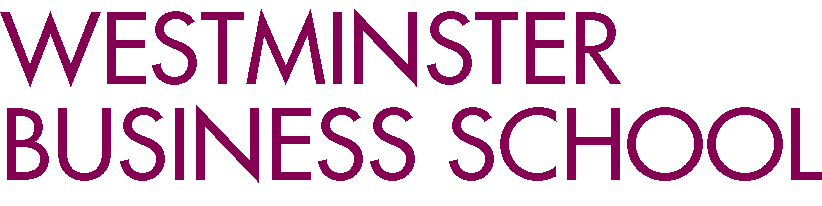 ORIENTATION WEEKMA ManagementCongratulations on being accepted onto the Management, MA. My colleagues and I look forward to working with you and we will endeavour to ensure that your time with us will be creative, exciting and fulfilling.On the attached pages you will find details of your time with us at the start of the year. During Orientation week we will go through the course programme with you in detail. We have arranged a number of activities to help you settle in and prepare for your time with us. This will include familiarising you with workspaces, who you will be working with, the campus and its community before you start the formal, scheduled learning weeks.There is a weekend residential from 18 to 21 October 2019.  We will give you more details about this at orientation. Attendance is required, as the activities undertaken will support your assessment in the Managers and Organisations module. A big welcome from the Course Team.  We are looking forward to meeting you this September.Keith PatrickCourse Leader